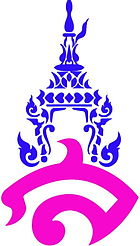 แผนการจัดการเรียนรู้ที่ 8หน่วยการเรียนรู้ที่ 2	อัตราส่วนตรีโกณมิติ		เรื่อง ค่าฟังก์ชั่นตรีโกณและมุมที่ควรทราบ
วิชาคณิตศาสตร์  3	ชื่อรายวิชา  ค 32101		กลุ่มสาระการเรียนรู้ คณิตศาสตร์
ชั้น มัธยมศึกษาปีที่ 5	ภาคเรียนที่ 1		ปีการศึกษา 2559		เวลา  2  คาบ
ผู้สอน  นางสาวฐนิดา  เรืองตระกูล		อาจารย์พี่เลี้ยง อาจารย์เกตุม สระบุรินทร์
	มาตรฐานการเรียนรู้ 
มาตรฐาน  ค 2.1   เข้าใจพื้นฐานเกี่ยวกับการวัด วัดและคาดคะเนขนาดของสิ่งที่ต้องการวัด	มาตรฐาน  ค 2.2   แก้ปัญหาเกี่ยวกับการวัด	มาตรฐาน ค 6.1  มีความสามารถในการแก้ปัญหา  การให้เหตุผล   การสื่อสาร  การสื่อความหมายทาง คณิตศาสตร์และการนำเสนอ  การเชื่อมโยงความรู้ต่าง ๆ ทางคณิตศาสตร์และเชื่อมโยงคณิตศาสตร์กับศาสตร์อื่น ๆ  และมีความคิดริเริ่มสร้างสรรค์ 		ตัวชี้วัด  ค 2.1 ม.4-6/1 :  ใช้ความรู้เรื่อง อัตราส่วนตรีโกณมิติของมุม  ในการคาดคะเนระยะทางและความสูง			
		ตัวชี้วัด  ค 2.2 ม.4-6/1	แก้โจทย์ปัญหาเกี่ยวกับระยะทางและความสูงโดยใช้อัตราส่วนตรีโกณมิติ
		ตัวชี้วัด  ค.6.1 ม.4-6/1	ใช้ภาษาและสัญลักษณ์ทางคณิตศาสตร์ในการสื่อสาร การสื่อความหมาย และการนำเสนอได้อย่างถูกต้องและชัดเจน
จุดประสงค์การเรียนรู้
	1.	ด้านความรู้
		นักเรียนสามารถ
		1.1	บอกค่าอัตราส่วนตรีโกณของมุม  และ 
		1.2	นำค่าอัตราส่วนตรีโกณของมุม  และ  ไปใช้ได้
		1.3  บอกค่าอัตราส่วนตรีโกณมิติขิงมุมต่างๆได้ 
		1.4   นำค่าในตารางในการหาอัตราส่วนตรีโกณแบบมุมต่างๆไปใช้ได้
	2.	ด้านทักษะกระบวนการ
		นักเรียนสามารถ
		2.1	มีทักษะในการแก้ปัญหาและให้เหตุผลได้
		2.2	มีการสื่อสาร สื่อความหมายทางคณิตศาสตร์ และการนำเสนอ
		2.3	มีทักษะในการใช้สมบัติของเลขยกกำลังในการประยุกต์ใช้ได้
	3.	ด้านคุณลักษณะ
		นักเรียนต้องเป็นผู้ที่
		3.1	มีความรับผิดชอบ
		3.2	มีระเบียบวินัย
		3.3	ใฝ่เรียนรู้และมุ่งในการทำงานสาระการเรียนรู้
อัตราส่วนตรีโกณมิติของมุม และ  เป็นการแสดงอัตราส่วนของความยาวของด้านในรูปสามเหลี่ยมมุมฉาก ซึ่งเป็นค่าคงตัว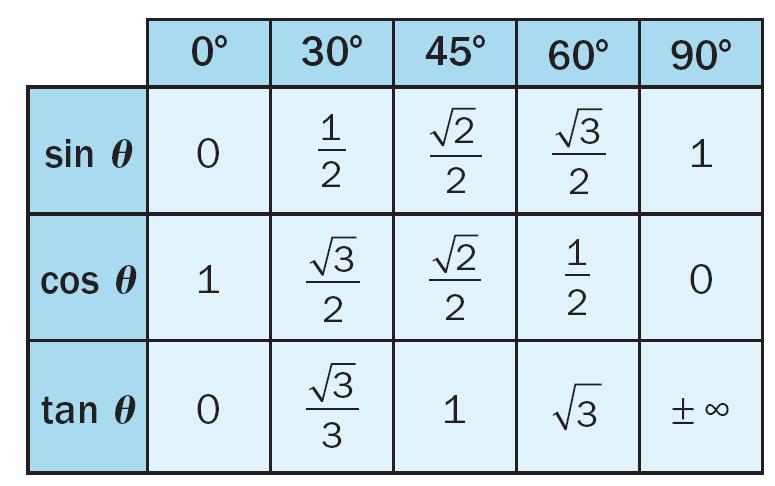 กิจกรรมการเรียนรู้
	กิจกรรมนำเข้าสู่บทเรียน
		ครูสร้างความสนใจให้กับนักเรียนโดยการทบทวนอัตราส่วนตรีโกณมิติให้กับนักเรียนว่าแต่ละด้านมีค่าเป็นอย่างไร		กิจกรรมพัฒนาผู้เรียน
	1. ครูแนะนำการหาค่าฟังก์ชันตรีโกณมิติมุมต่างๆด้วยกฎมือซ้าย ดังนี้

	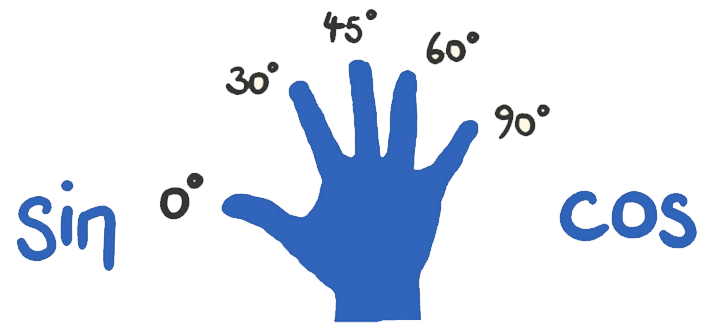 2. ครูสุ่มนักเรียนออกมาเพื่อเป็นตัวอย่างในการใช้มือซ้ายในการหาค่า และเพื่อสร้างความสนใจให้กับนักเรียน และจะสามารถสรุปค่าคงตัวของมุมต่างๆได้ดังนี้  	3.  ครูให้นักเรียนศึกษาตารางอัตราส่วนตรีโกณมิติของมุม และ  
	4. ครูอธิบายตัวอย่าง และให้นักเรียนพร้อมถามตอบกับนักเรียน
	ตัวอย่างที่  จงหาค่า 
	วิธีทำ      จะได้ว่า   =     
			    =     
			   =  	  		ตัวอย่าง  จงหาค่า  
	วิธีทำ         =    
		      =      		       =      	ขั้นสรุป 	5. ครูสุ่มนักเรียนถามตอบเกี่ยวกับการหามุม และสุ่มนักเรียนออกมาทำข้อที่เหลือหน้าชั้นเรียน พร้อมให้ตรวจสอบความถูกต้องของแบบฝึกหัดที่ตนเองทำ
	6. ครูให้นักเรียนทำแบบฝึกหัดในเอกสารประกอบการเรียน 
	7. ครูสั่งการบ้านนักเรียน (worksheet 2 ) ในเอกสารประกอบการเรียน พร้อมกำหนดวันส่ง	คาบที่ 2
	1. ครูตั้งคำถามเพื่อกระตุ้นความคิดของนักเรียน ถ้าหากต้องการทราบค่าอัตราส่วนตรีโกณมิติ  ของฟังก์ชั่น  และ  ของมุมที่นอกเหนือจากมุม และ  นักเรียนจะหาค่าได้อย่างไร
	2. ครูแสดงตารางอัตราส่วนตรีโกณมิติให้นักเรียน ซึ่งนักเรียนควรบอกได้ว่าอัตราส่วนของตรีโกณมิติจะเท่ากับเท่าใดจากมุมที่กำหนดให้
	3. ครูอธิบายนักเรียน เกี่ยวกับการอ่านค่าจากตารางตรีโกณ ดังนี้
		1) พิจารณาที่หัวข้อตารางมุมว่ามุมมีขนาดเท่าใดและต้องหาอัตราส่วนตรีโกณมิติของ  และ 
		2) อ่านค่าตารางที่ตรงกับขนาดของมุมและอัตราส่วนตรีโกณมิติที่ต้องการ	4. ครูให้นักเรียนศึกษาตัวอย่าง เรื่องการหาค่าอัตราส่วนตรีโกณมิติจากตาราง
	ตัวอย่างที่  จงหาค่าฟังก์ชันตรีโกณมิติต่อไปนี้ด้วยการเปิดตารางตรีโกณมิติ1)  	=   0.374	2)  	=  0.9004	3)  	=  0.8294)  	=   1.482	5)  	= 0.1736	6)  	=   0.9743	5. ครูแนะนำนักเรียนว่า จากตารางที่ให้มามีเฉพาะฟังก์ชั่น  และ  เท่านั้น ถ้าต้องการหา  และ   จึงจะใช้คุณสมบัติการเป็นส่วนกลับกับ ฟังก์ชั่น  และ  เข้ามาช่วยหา	ตัวอย่าง  จงหาค่าฟังก์ชันตรีโกณมิติต่อไปนี้ด้วยการเปิดตารางตรีโกณมิติ1)  	=   2.669			2)  	=  1.3673)  	=   0.324			4)  	=  2.366	กิจกรรมรวบยอด		6.  ครูและนักเรียนร่วมกันสรุปประเด็นเกี่ยวกับ การเปิดตารางหาค่ามุมจากตาราง และให้นักเรียนทำแบบฝึกหัดที่เหลือ แล้วสุ่มนักเรียนออกมาแสดงวิธีบนกระดาน สื่อ/อุปกรณ์/แหล่งการเรียนรู้
	1. หนังสือเรียนรายวิชาคณิตศาสตร์พื้นฐาน เล่ม 2 ชั้นมัธยมศึกษาปีที่ 4-6 กลุ่มสาระการเรียนรู้	คณิตศาสตร์ ตามหลักสูตรแกนกลางการศึกษาขั้นพื้นฐาน พุทธศักราช 2251 จัดทำโดย สสวท. 
	2. เอกสารประกอบการเรียนคณิตศาสตร์ 3 เรื่อง อัตราส่วนตรีโกณมิติ
	3. Workbook discovering mathematics เล่ม 5 จัดทำโดย สถาบัน PDCA Education การวัดและประเมินผล		บันทึกหลังการสอน 
	ผลการสอน
…………………………………………………………………………………………………………………………………………………………………
…………………………………………………………………………………………………………………………………………………………………	ปัญหาและอุปสรรค
…………………………………………………………………………………………………………………………………………………………………
…………………………………………………………………………………………………………………………………………………………………	ข้อเสนอแนะ…………………………………………………………………………………………………………………………………………………………………
…………………………………………………………………………………………………………………………………………………………………

							ลงชื่อ ………………………………………………….. ผู้สอน
								   (นายเกตุม  สระบุรินทร์)ความเห็นของหัวหน้ากลุ่มสาระการเรียนรู้
…………………………………………………………………………………………………………………………………………………………………
…………………………………………………………………………………………………………………………………………………………………							
								ลงชื่อ ……………………………………………… 
									(อาจารย์น้ำผึ้ง  ชูเลิศ)
							 	หัวหน้ากลุ่มสาระการเรียนรู้คณิตศาสตร์ความเห็นของรองผู้อำนวยการโรงเรียนฝ่ายวิชาการ…………………………………………………………………………………………………………………………………………………………………
…………………………………………………………………………………………………………………………………………………………………								ลงชื่อ ………………………………………………….. 
									(อาจารย์ ดร. สุดารัตน์   ศรีมา)										  รองผู้อำนวยการฝ่ายวิชาการเป้าหมายหลักฐานเครื่องมือวัดเกณฑ์การประเมินสาระสำคัญ
การหาค่ามุม - สมุด-แบบฝึกหัดในเอกสารประกอบการเรียน
(worksheet2)
-แบบฝึกหัดในหนังสือเรียนและแบบฝึกหัดใน Workbook - สมุด-แบบฝึกหัดในเอกสารประกอบการเรียน(worksheet2) 
-แบบฝึกหัดในหนังสือเรียนและแบบฝึกหัดใน Workbook- ตรวจสอบความถูกต้อง และความเข้าใจ
- ความถูกต้องของแบบฝึกหัดไม่ต่ำกว่า 70%คุณลักษณะอันพึงประสงค์
- ใฝ่เรียนรู้และมุ่งมั่นในการทำงาน
- ตรงต่อเวลา- การเข้าเรียน
- การส่งงาน
- บันทึกหลังการสอน- การเข้าเรียน
- การมีส่วนร่วมกันในชั้นเรียน- เข้าเรียนตรงต่อเวลา
- มีความกระตือรือร้นในการเรียน
สมรรถนะ
- การแก้ปัญหา
- การให้เหตุผล
- ความสามารถในการสื่อสาร การสื่อความ- สมุด- แบบฝึกหัดในเอกสารประกอบการเรียน 
(worksheet2)  
- แบบฝึกหัดในหนังสือเรียน
และแบบฝึกหัดใน Workbook- สมุด- แบบฝึกหัดในเอกสารประกอบการเรียน(worksheet2)  
- แบบฝึกหัดในหนังสือเรียนและแบบฝึกหัดใน Workbook- ตรวจสอบความถูกต้องและความเข้าใจ
- ความถูกต้องของแบบฝึกหัดไม่ต่ำกว่า 70%